Français
   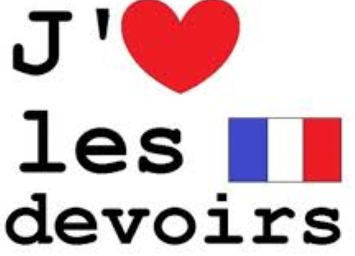 Je m’appelle  _____________________________________   *Parents: Students are to do their homework the day the information was presented. If they wait until the last day to complete the French homework, it may be less effective in reinforcing the daily vocabulary. Thank you for ensuring your child is doing their daily homework below, the day it was assigned. The math worksheet on the back is review of material presented; therefore, can be completed at any point during the week. Thank you! Week 3 : Weekly VocabularyLundi : MES - TES - SES - LEUR 
Relie le pronom à ce qu'il veut dire (connect the pronoun with the meaning)
MES						A LUI
TES						A MOI
SES						A EUX / A PLUSIEURS PERSONNES
LEUR						A TOI

Mardi : EST-CE-QUE... ? / DÉSESPÉRÉ
Complète les phrases :  (Complete the sentences)
		
 Classe ! _______________ il pleut aujourd'hui ?Martin est _______________, il ne trouve plus son jouet préféré.Mercredi :  Le bonheur / Le malheurRecopie les mots 2 fois :  (Copy the words)________________________________________________________________________________________________________________________________________________________________________________Jeudi : IL RENCONTRE (RENCONTRER)

Trouve les lettres manquantes :  (Find the missing letters)

Aujourd'hui, c'est la rentrée, Pierre r__ n__ont__ __ sa nouvelle maîtresse.Mathématiques
   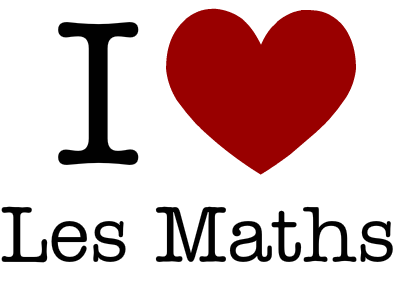 Je m’appelle  _____________________________________   Note :    / 5 pointsComplete the “repeated addition” equation based on the picture. Next, write the “multiplication equation” to the right - REMEMBER - the first number in a multiplication equation is the number of GROUPS and the second number is the NUMBER in each group. For example: 3 x 4 = 3 groups of 4, which equals 12.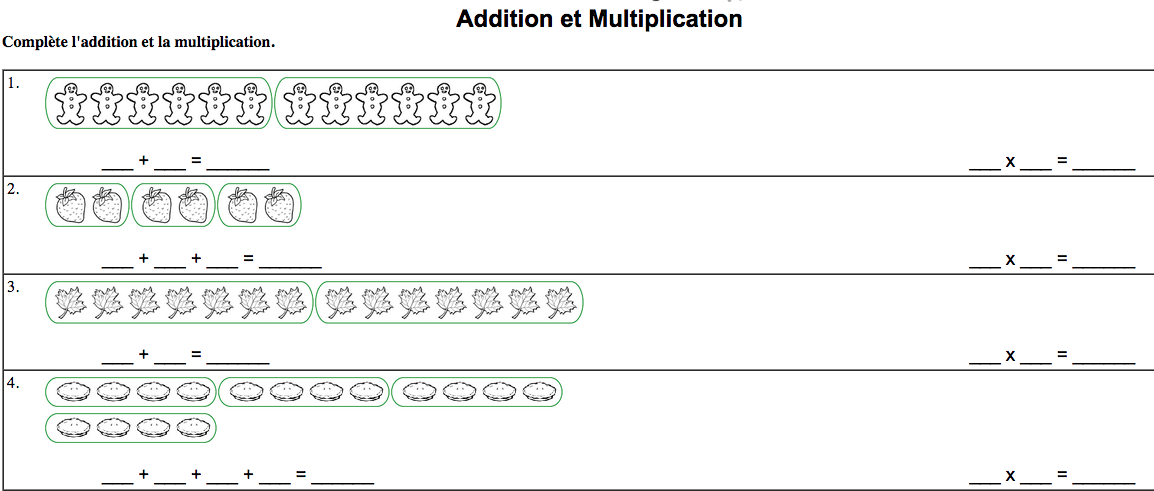 